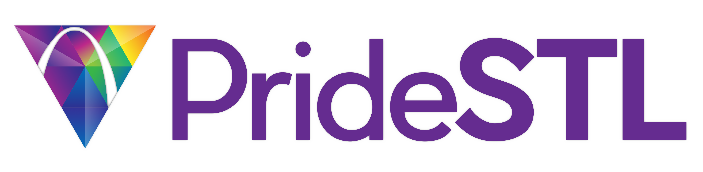 Board MeetingMeeting Minutes11/13/2023Commerce Connect BuildingCall to Order 7:09pm AttendanceOfficers:[P] Marty Zungia	            [P] Arthur Nunn  	      [P] Morgan Morris 	  [P] Jason Johnson                                          President      	              Vice President                            Secretary  		          Treasurer [P] Todd Alan 		           [P] Jordan Braxton               [P] Danny Brandt	               [P] Cassie Counts     [A] Jesse Doggendorf 	           [A] Bryon Endy		      [E] Beth Goldfinger	  [E] Matt Harper[P] Clayton Higginbotham     [P] Felicia Jackson 	      [P] Dottie Klenke                   [P] Frank Nowicke   	           [P] Shawn Stokes  13/17 Board Members Present   Coordinators:[A] DJ Fults		Changes to the Agenda Motion to approve agenda by Shawn, Seconded by Felicia. Motion Passes. Approval of Minutes Motion to approve 10.07.2023 minutes by Shawn, Seconded by Dottie. Motion Passes.Board Reports Executive Reports: Marty Zuniga – PresidentPride Holiday Event: CommunityBotanical Gardens had a different vision then what we did for the event, so a tabling event has been created for all LGBTQIA+ organizations that would like to join.Looking into doing an event with Winter Wonderland at the Park, but they are all booked up for this season. Pride Brewery of Lights not happening this year. Pride Board Holiday EventNext board meeting will be at a restaurant for holiday event. Event Software RenewalRenewed with our software company, this year should be much easier to get vendor and festival related items done, since it was all built out last year. Event Ops/IMS ContractsThe amount of money the Event Ops wanted to do all vendor related items was over our budget. They will just focus food court this year in additional to the other operational duties of last year. Meeting LocationNeed to keep an eye on new meeting venue once we move our festival operational checking account over to Together Credit Union.  2024 Pride Festival MapWorking with the city about safety. We will have access to the block of olive street in front of the library next year, where we can have our food trucks, so they are not ruining the parks. Arthur Nunn - Vice PresidentStoplight Party 11.25.23New help with selling Jello shots (Dottie making). Will be asking Royalty to help. Pride 5k RunArthur was approached by a community member about doing a Pride 5K, and outlined all the things that would be needed to do such an event. It is a large undertaking so he is asking for a team of people to organize and run. Try and partner with a running company (1stPhorm, fleet feet, etc.). We need a committee that will work on the logistics and cost then come back to the board. Cassie, Dottie, Clayton and Frank have volunteered. Morgan Morris – SecretaryUpdating Microsoft w/ AuthenticatorMust update your account with an authenticator with the next few months, if not the Microsoft system will not let you in. It is recommended that you do this while you are in front of your laptop or desktop with your phone for the easiest transition. Make sure to take note of your password.  Jason Johnson- TreasurerAccounts Receivable – All accounts have been paid.Current Financials - ~70k currently Board Director Reports:Todd Alan | Director of SponsorshipSponsorship Roles and ResponsibilitiesExecutive met with Todd about the Sponsorship Decks. Chain of Command about making sure Sponsorship people are involved in the conversation with events and partnerships. Jordan Braxton | Director of Public Relations & Diversity/OutreachPossible Survey Jordan will speak with the organization and get back with us about when we can fill out the 45min survey. Thanksgiving DinnerPlease share, currently 32 dinners so far. A lot of volunteers.Shopping next Monday USAP ConferenceInterpride, 600 people attended. Las Vegas is there next conference Jan 25-28th 2024, Columbia will be host of regional conference, date is TBD. Danny Brandt | DirectorNo ReportCassandra Counts | DirectorNo ReportJesse Doggendorf | Director of SponsorshipGeneral Sponsorship Updates Bryon Endy | DirectorNo ReportBeth Goldfinger | DirectorNo ReportMatt Harper | DirectorNo ReportClayton Higginbotham | Director at VolunteersNo ReportFelicia Jackson | DirectorNo ReportDottie Klenke | Director of EntertainmentNo ReportFrank Nowicke | Director of Development & VendorsDEI Training Jan Board meeting all board members at 6pm. Board CommitteesVendor Logistics Shawn Stokes | DirectorTinseltown Dinner and Brunch 12.15.23 & 12.17.23Drag brunch at a Christmas event space in Granite City. Ticket cost $50. Promoting the event. Capacity is 150. Pride will pay for shuttle. The event has been around for 3 years.  CoordinatorsDJ Fults (IT) Old BusinessHalloween event 100 people attended, and we made $60, this is a FUNraiser.Bar Crawl good attendance. About the same as last year. Ava Max Concert, Marty and Arthur spoke with some of the staff of STL City Soccer for a possible Pride Night Kickoff at the stadium’s plaza. New BusinessRAC meeting on November16th by Skype. LGBT Veterans Day Contingency wasn’t in the parade this year, need to make sure we keep an eye on this for next year.   Adjourn8:05pm Shawn, Seconded by Dottie